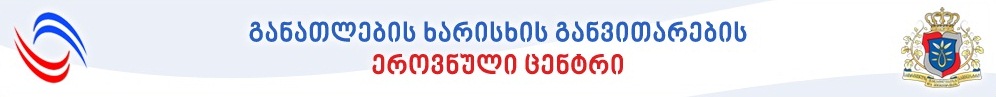 ვებინტერფეისის დეველოპერიპროფესიული სტანდარტისსიპ განათლების ხარისხის განვითარების ეროვნული ცენტრი2017  წელიდასახელება (ქართულად): ვებინტერფეისის დეველოპერიდასახელება (ინგლისურად): Web Interface Developerპროფესიული სტანდარტის სარეგისტრაციო ნომერი:  06106-სპროფესიული სტანდარტის შესაბამისი კოდი „დასაქმების საერთაშორისო სტანდარტული კლასიფიკატორის“ (ISCO-08) მიხედვით: 2513დასაქმების სფეროს აღწერა:ვებინტერფეისის დეველოპერი მუდმივად განვითარებადი პროფესიაა, რომელიც მოიცავს ვებ-გვერდების კლიენტის მხარეს კოდის შემუშავების, შექმნისა და შემდგომი მხარდაჭერა-განახლების პროცესს. ვებგვერდების მარკირებისათვის ვებინტერფეისის დეველოპერი იყენებს მარკირების ენას HTML და კასკადური სტილების ენას CSS, რაც ითვალისწინებს ვებგვერდზე გრაფიკული ელემენტების, ტექსტების განთავსებასა და მათ ვიზუალურად გაფორმებას. სამუშაო გარემო და დასაქმების შესაძლებლობები:ვებინტერფეისის დეველოპერის ტიპური სამუშაო გარემოა ოფისი შესაბამისი აღჭურვილობით.ვებინტერფეისის დეველოპერს შეუძლია იმუშაოს საჯარო ან კერძო სტრუქტურის ვებ-ტექნოლოგიების განყოფილებაში ვებდეველოპერის პოზიციაზე.აუცილებელი პროფესიული მოთხოვნები: კანონმდებლობით არ არის დადგენილიპროფესიული მოვალეობები და ამოცანები:პიროვნული თვისებები:ორგანიზებულიკომუნიკაბელურიმობილიზებულიდაკვირვებულისხარტიმიზანდასახულიმატერიალური რესურსი  ა) ინვენტარი, აღჭურვილობა:პროფესიული მასწავლებლის და სტუდენტების სამუშაო ადგილი (მაგიდა და სკამი)კომპიუტერი მასწავლებლისა და სტუდენტებისათვის - მინიმუმ 2 გჰც პროცესორით, არანაკლებ 4 გბ ოპერატიული მეხსიერებით (რეკომენდებულია SSD ტიპის მყარი დისკი) მონიტორი: მინიმუმ 21-დუიმიანი  დიაგონალით, 1080p (1920x1080) რეზოლუციით (რეკომენდებულია 2 მონიტორი)დაფა პროექტორი-დემონსტრირების ციფრული საშუალებაპრინტერი (კომბაინი)ფლეშ-მეხსიერებასისტემური ბლოკი სერვერის მოსაწყობად ან მეხსიერება რეალურ სერვერზე            ბ) მასალა, ნედლეული:საშლელიმარკერი ან/და ცარციქაღალდი A4 სამომავლო ტენდენციები:პროფესიის სახელის, მოთხოვნებისა და შესასრულებელი ამოცანების ცვლილებაახალი აპარატურული, ასევე პროგრამული უზრუნველყოფის დანერგვაპროფესიული ცოდნა და უნარები:სტანდარტის მოქმედების ვადა: 5 წელი14. პროფესიული სტანდარტის  შემმუშავებელი  ჯგუფის წევრები:დასახელება: ვებინტერფეისის დეველოპერიშეფასების სტანდარტინაწილი 1. ზოგადი ინფორმაცია შეფასების სტანდარტი გამოიყენება არაფორმალური განათლების ფარგლებში შეძენილი კომპეტენციების, ცოდნისა და უნარების აღიარების მიზნით. შეფასების სტანდარტი  განსაზღვრავს პროფესიულ სტანდარტში ასახული კომპეტენციების, ცოდნისა და უნარების    შეფასების ან/და დადასტურების აუცილებელ პირობებს:1.  შესაფასებელ კომპეტენციებს, რომლებიც გამოხატულია  პროფესიული მოვალეობებს და ამოცანებში;2.  შესაფასებელი კომპეტენციების შეფასების კრიტერიუმებს, რომლებიც ასახავს  აუცილებელ  პროფესიულ ცოდნას და  უნარებს;3.     შესაფასებელი კომპეტენციების დადასტურების  შესაძლებლობებს;4.     გამოცდის პროცესს და კომპონენტებს.შესაფასებელი კომპეტენციების დადასტურება შესაფასებელი კომპეტენციების დადასტურების გზები:ა)    ფორმალური განათლების გზით მიღწეული სწავლის შედეგების აღიარება (ჩათვლა);ბ)  არაფორმალური განათლების გზით მიღწეული კომპეტენციების აღიარება განათლების და მეცნიერების მინისტრის მიერ  დადგენილი წესით;გ) მიღწეული კომპეტენციების დადასტურება ამ დოკუმენტით დადგენილი პრინციპებით ჩატარებული გამოცდის გზით.ფორმალურ განათლებაში სტანდარტით გათვალისწინებული შეფასების პროცესის წარმართვასთან დაკავშირებული მოთხოვნები ასახულია სავალდებულო პროფესიულ მოდულებში.ფორმალურ განათლებაში მიღწეული სწავლის შედეგების აღიარების (ჩათვლის) პროცესიფორმალური განათლების გზით მიღწეული სწავლის შედეგების აღიარების (ჩათვლის) პროცესი მოიცავს მიღწეული სწავლის შედეგების აღიარებას (ჩათვლას) საძიებელი კვალიფიკაციის მიზნებისათვის ქვემოთ  მოცემული პრინციპების შესაბამისად:  ა) დასაშვებია ნებისმიერი კვალიფიკაციის ფარგლებში მიღწეული სწავლის შედეგების აღიარება (ჩათვლა) ნებისმიერი კვალიფიკაციის ფარგლებში, თუ სწავლის შედეგები თავსებადია საძიებელ კვალიფიკაციასთან და მათი მიღწევა დადასტურებულია, რაც გამოიხატება საგანმანათლებლო პროგრამის ფარგლებში მიღებული დადებითი შეფასებით და შესაბამისი კრედიტის მინიჭებით;ბ) თავსებადობის დადგენისთვის შინაარსობრივი შესწავლის მიზნით ამღიარებელი  დაწესებულება ეყრდნობა პროფესიულ სტანდარტს ან/და პროფესიული საგანმანათლებლო პროგრამის ჩარჩო დოკუმენტს, რომლის საფუძველზეც არის შემუშავებული გავლილი პროფესიული საგანმანათლებლო პროგრამა ან პროგრამის კომპონენტი, არსებობის შემთხვევაში  - პროფესიულ საგანმანათლებლო პროგრამას ან/და სილაბუსებს, ან/და პროფესიული საგანმანათლებლო პროგრამების კატალოგს. ამღიარებელი დაწესებულება უფლებამოსილია აღიარების მიზნებისათვის  შესაფასებელ პირს მოსთხოვოს  გავლილი საგანმანათლებლო პროგრამის/სასწავლო კურსების პროგრამების (სილაბუსების) გამოთხოვა საგანმანათლებლო დაწესებულებებიდან და წარდგენა;გ) სწავლის შედეგების თავსებადობის განსაზღვრის მიზნით, აუცილებელი არაა მათი ფორმულირება იყოს იდენტური. თავსებადად ჩაითვლება სწავლის შედეგები, რომელთა ერთობლიობაც, შინაარსის თვალსაზრისით, ეროვნული საკვალიფიკაციო ჩარჩოს შესაბამისი საფეხურის აღმწერის გათვალისწინებით შესაძლოა მიჩნეულ იქნას ანალოგიურად.ნაწილი 2. მითითებები  შესაფასებელი პირისა და შემფასებლისათვის შეფასების დაწყებამდე გაეცანით: პროფესიულ სტანდარტსშეფასების ინსტრუმენტებსდაინტერესებული/შესაფასებელი პირის კომპეტენციების აღიარებასთან დაკავშირებულ შესაძლებლობებსშემფასებლის ჩანაწერების ფორმებსშეფასების პირობებსშეფასების წესებსშეფასების კრიტერიუმებსშეფასების პროცესში:პირადად დააკვირდით დავალებების შესრულების/შეფასების პროცესს;თითოეული შესაფასებელისათვის აწარმოეთ შეფასების ჩანაწერების ფორმები;თუ აუცილებელია შესაფასებელს დაუსვით დამატებითი შეკითხვები დავალებასთან დაკავშირებით;შეაფასეთ თითოეული კრიტერიუმი.შეფასების დასრულებისას:შესაფასებელს მიეცით განმარტება შეფასებასთან დაკავშირებით;შეაჯამეთ შეფასების შედეგები;დაადასტურეთ შეფასების შედეგები ხელმოწერით;შეფასების ჩანაწერები გადაეცით სათანადოდ უფლებამოსილ პირს.ნაწილი 3. შეფასების პროცედურა მიღწეული კომპეტენციების  დადასტურებისთვის გამოცდის  ორგანიზების პროცესი და კომპონენტებიმიღწეული კომპეტენციების  დადასტურებისთვის გამოცდის ჩატარების პროცესი მოიცავს დასადასტურებელი კომპეტენციების შესაბამისად გამოკითხვისა და პრაქტიკული დავალების შესრულების ეტაპებს. მიუხედავად იმისა, დასტურდება თუ არა კვალიფიკაციით გათვალისწინებული კომპეტენციები შეფასების სტანდარტის ნაწილი 1-ის „შესაფასებელი კომპეტენციების დადასტურება“ „ა“ და „ბ“ პუნქტებით გათვალისწინებული შესაძლებლობებით,  შეფასების პროცესი მოიცავს  სავალდებულო კომპონენტს (გამოცდას), რომლის შეფასება შესაბამისი კვალიფიკაციის მინიჭების წინაპირობაა.ქვემოთ მოცემულია გამოკითხვისა და პრაქტიკულ დავალებაზე დაკვირვების პროცესის მოთხოვნები, ასევე, შეფასების სავალდებულო კომპონენტები.ნაწილი 4 : თეორიული გამოკითხვის და პრაქტიკული /დავალებების თემატიკაგამოკითხვა გამოკითხვის ფორმა:შესაფასებელი პირი გამოიკითხება ტესტის და ზეპირი შეკითხვების სახით;ტესტი უნდა მოიცავდეს როგორც ღია, ისე დახურული ტიპის შეკითხვებს.გამოკითხვის პროცესის მონიტორინგი: არსებითია გამოკითხვის პროცესზე შემფასებლის მიერ ზედამხედველობის განხორციელება.მოპოვებული მტკიცებულებები:მტკიცებულებები უზრუნველყოფილია შესაფასებლის მიერ მომზადებული წერილობითი ნაშრომით/შესრულებული ტესტით, ან/და პრაქტიკული დავალების დროს  დამატებით, დამაზუსტებელ შეკითხვებზე პასუხებით.თეორიული საგამოცდო თემატიკა:დასადასტურებელი კომპეტენციების შესაბამისად საგამოცდო თემატიკა შეიძლება მოიცავდეს შემდეგ  საკითხებს: ა) მიღებული ვებგვერდის დიზინის ელემენტებისა და ვებგვერდის ინტერაქციის ანალიზი;ბ) გვერდის შექმნის ეტაპები და პასუხისმგებლობები;გ) საიტის მარკირების და ვიზუალიზაციის ტექნოლოგიები;დ) შექმნილი ნამუშევრის ხარისხის შემოწმების გზები;ე) კოდის შემოწმების ვებსტანდარტი, მოწყობილობები და ბრაუზერები.სავალდებულო კომპონენტის (გამოცდის) საკითხების შერჩევა ზემოთ მოცემული  საკითხებიდან შემფასებლის პრეროგატივაა.ნაწილი 5. პრაქტიკული დავალების/დავალებები  შესრულების/შეფასების კრიტერიუმების მითითებებით:პრაქტიკული დავალების შესრულებაზე დაკვირვებასაგამოცდო გარემო:შესაფასებელი პირი ფასდება პრაქტიკული დავალებების სახით.საგამოცდო პროცესის მონიტორინგი: საგამოცდო პროცესის მონიტორინგს ახორციელებს შემფასებელი/შემფასებლები (ნეიტრალური კომისია) წინასწარი დადგენილი წესისა და პროცედურების დაცვით.მოპოვებული მტკიცებულებები:მტკიცებულებები უზრუნველყოფილია  შემფასებლის მიერ შევსებული ჩანაწერების ფორმით.საგამოცდო პრაქტიკული დავალებების ჩამონათვალი:დასადასტურებელი კომპეტენციების შესაბამისად სტუდენტმა უნდა შეასრულოს  დავალება/დავალებები:  ა)  მენეჯერისგან/მომხმარებლისგან/კლიენტისგან დავალების მიღება და აანალიზიბ)  ვებგვერდის მომხმარებლის მხარის კოდის შემუშავება გ)  ვებგვერდზე დინამიკური ელემენტების ასახვა  დ) შექმნილი ნამუშევრის ხარისხის შემოწმება ე)  აღმოჩენილი შეცდომებს/ხარვეზების აღმოფხვრა  ვ)  შესრულებული სამუშაოს პრეზენტაცია/ჩაბარება გაითვალისწინეთ:შესაფასებელი პირის მიერ  შესრულებული სამუშაოს წარმოებისას ეკონომიური, ხარისხის უზრუნველყოფის, გარემოს დაცვის, სამართლებრივი, უსაფრთხოების წესების დაცვის, ჰიგიენის დაცვის მიდგომების,   სამუშაოს შესრულების თანამიმდევრობის შეფასება ზემოთ ჩამოთვლილ დავალებებზე დაკვირვების თანამდევი პროცესია და მასზე დამატებითი დროის გამოყოფა არაა რეკომენდებული;შემფასებლის მიერ დამატებითი კითხვების დასმის შემთხვევაში შესაფასებელი პირი პასუხობს მათ და საჭიროების შემთხვევაში მოჰყავს  საკუთარი ქმედების/ გადაწყვეტილების  შესაბამისი არგუმენტები; სავალდებულო კომპონენტის (გამოცდის) საკითხების შერჩევა ზემოთ მოცემული საკითხებიდან შემფასებლის პრეროგატივაა.ნაწილი 6. საჭიროების შემთხვევაში  დამატებითი ინფორმაცია შემფასებლის ჩანაწერების ფორმები     შესაფასებელი პირის სახელი, გვარი:     შეფასების თარიღი:     შეფასების ადგილი:     შემფასებლის სახელი, გვარი:შედეგი: დადასტურდა ------/ არ დადასტურდა ----------შემფასებლის კომენტარი:დადასტურება:№პროფესიული მოვალეობაპროფესიული ამოცანა1სამუშაო გარემოს ორგანიზებაიცავს კომპანიის შინაგანაწესსაწყობს სამუშაო გარემოს შრომის უსაფრთხოების ნორმების დაცვითახორციელებს სამუშაოს კომპიუტერის პროგრამულ უზრუნველყოფას დავალების შესასრულებლადაანალიზებს მენეჯერისგან/კლიენტისგან/ მომხმარებლისგან მიღებულ დავალებასაკეთებს განაცხადს სამუშაოს შესრულებისათვის საჭირო მასალების შესახებსამუშაოს/დავალების ფარგლებში განსაზღვრავს პრიორიტეტებსანაწილებს შესასრულებელ სამუშაოს გუნდის წევრებს შორის, საჭიროების შემთხვევაში2ვებგვერდის ან ვებ/მობილური აპლიკაციის ინტერფეისის აწყობაამუშავებს მიღებულ მასალებსშეისწავლის დიზაინსა და ინტერაქციასქმნის ცალკეულ ელემენტებს არსებულ კონტექსტში გამოსაყენებლადარგებს შექმნილ ელემენტებს ინტერფეისსარედაქტირებს კონკრეტულ გვერდს ან/და ეკრანის დიზაინსჭრის მოცემული დიზაინის ელემენტებსახორციელებს მოცემული დიზაინის ელემენტების ექსპორტს თავსებად ფორმატში3ვებგვერდის მომხმარებლის მხარის კოდის შემუშავებაშეისწავლის დიზაინსა და ინტერაქციასახორციელებს პროგრამისტთან კონსულტაციებსპროგრამისტთან ერთად გეგმავს სამუშაოს შესრულების შემდგომ ნაბიჯებსარჩევს გამოსაყენებელ ტექნოლოგიებსაწყობს ვებგვერდის გლობალურ ელემენტებს (markup)განსაზღვრავს გლობალურ სტილებს (CSS)შეიმუშავებს კონკრეტული გვერდების ან/და ელემენტების კოდსა და სტილს (html, css)4ვებსერვისების გამოყენებით ვებგვერდზე დინამიკური ელემენტების ასახვაქმნის დინამიკურ სტილებს CSS3-ის გამოყენებითშეიმუშავებს ინტერაქტიურ ელემენტებსა და ეფექტებს Javascript -ის გამოყენებითვებგვერდის მარკირება და ვიზუალური ეფექტებით გაფორმება HTML, CSS, and JavaScriptის პოპულარული ფრეიმვორკების გამოყენებით5შექმნილი ნამუშევრის ხარისხის უზრუნველყოფაადგენს შესრულებული სამუშაოს შემოწმების გეგმასგანსაზღვრავს შემოწმებისათვის საჭირო მოწყობილობებსა და სისტემებსახორციელებს შექმნილი პროდუქტის ტესტირებას სხვადასხვა მოწყობილობასა და გარემოშიაღნუსხავს შეცდომებსშეიმუშავებს შეცდომების აღმოფხვრის გზებსასწორებს შეცდომებსახორციელებს საბოლოო ტესტირებას6შესრულებული სამუშაოს ჩაბარებაამზადებს შესრულებულ სამუშაოს საპრეზენტაციოდ (ჩვენება კონტექსტში, სხვადასხვა მდგომარეობაში)ითვალისწინებს მიღებულ შენიშვნებსადგენს შესრულებული სამუშაოს ანგარიშსგადასცემს დამკვეთს ან/და ზემდგომს შესრულებულ სამუშაოსპროფესიული ურთიერთობების დამყარებამისი კომპეტენციის ფარგლებშითანაშრომლობს კოლეგებსა ან/და მომხმარებელთანიღებს დავალებას/ინსტრუქტაჟს ხელმძღვანელობისგან/ზემდგომისგანახორციელებს შესაბამის ზეპირ ან წერილობით ანგარიშგებას ხელმძღვანელობასთან/ზემდგომთანაღწერს შესრულებულ სამუშაოებს დადგენილი ფორმების მიხედვითმართავს კონფლიქტურ სიტუაციებსიცავს შრომითი ხელშეკრულების პირობებსსაჭიროებისამებრ იყენებს სფეროში არსებულ სიახლეებს და ტექნიკურ სახელმძღვანელოებსგეგმავს საკუთარ პროფესიულ განვითარებას№მოვალეობაპროფესიული ცოდნაპროფესიული უნარებისამუშაო გარემოს ორგანიზებაიცის:სფეროს/ორგანიზაციის მარეგულებელი დოკუმენტებიშრომის დაცვის უსაფრთხოების ნორმები და წესებისამუშაო გარემოს ორგანიზების ძირითადი პრინციპებიშეუძლია:ორგანიზაციის შინაგანაწესის დაცვასამუშაო გარემოს მომზადება შრომის უსაფრთხოების ნორმების დაცვითსამუშაოს შესასრულებლად საჭირო დროის განსაზღვრასამომხმარებლო პროგრამულ უზრუნველყოფის ინსტალაციაინტერნეტბრაუზერებში დამატებითი უტილიტების დამატებადავალების მიღება და გაანალიზებაშესასრულებელი სამუშაოების გეგმის შედგენაშესასრულებელი სამუშაოს განაწილებასამუშაოს შესრულების შესახებ ინსტრუქტაჟის ჩატარებავებგვერდის ან ვებ/მობილური აპლიკაციის ინტერფეისის აწყობაიცის:რასტრული და ვექტორული გრაფიკული რედაქტორების მუშაობის პრინციპებიშეუძლია:მიღებული მასალების დამუშავება/მომზადება გრაფიკული რედაქტორების გამოყენებითინტერფეისის ცალკეული ელემენტების შექმნაშექმნილი ელემენტების მორგება არსებულ ინტერფეისზემოცემული დიზაინის ელემენტების დაჭრის სტრუქტურის შედგენადიზაინის ელემენტებად დაჭრა და ფაილების ექსპორტი თავსებად ფორმატშივებგვერდის მომხმარებლის მხარის კოდის შემუშავებაიცის:ვებგვერდის აწყობის ტექნოლოგიებსვებგვერდის მარკირების ენა HTML (HyperText Markup Languag)კასკადური სტილების ენა CSS (Cascading Style Sheets)შეუძლია:დიზაინისა და ინტერაქციის შესწავლაგამოსაყენებელი ტექნოლოგიების შერჩევავებგვერდის ელემენტების აწყობა (markup)არსებული კოდის გარჩევა და რედაქტირებაგლობალური CSS-სტილების განსაზღვრაკონკრეტული გვერდების ან/და ელემენტები სტილის შექმნავებსერვისების გამოყენებით ვებგვერდზე დინამიკური ელემენტების ასახვაიცის: კასკადური სტილების ენა CSS3-ის უპირატესობები და მათი გამოყენების საშუალებებიJavaScript -ის ცვლადების, მათი ტიპების, ოპერატორების, ოპერაციების სინტაქსი ფუნქციებისა და ობიექტების აღწერის, გამოყენებისა და რეალიზაციის საშუალებებითანამედროვე ბიბლიოთეკების (framework) ფუნქციების გამოყენების მეთოდებიშეუძლია:მოძრავი ელემენტების შექმნა CSS3-ის გამოყენებითგარკვეული ტიპის ეფექტების შექმნა CSS3-ის გამოყენებითინტერაქტიური ელემენტების და ეფექტების შემუშავება Javascript-ის გამოყენებითფორმებსა და მართვის ელემენტებთან მუშაობაგამოსახულებასა და ცხრილებთან მუშაობაჩამოშლადი სიების და მენიუს აწყობა JavaScript -ის გამოყენებითთანამედროვე ბიბლიოთეკების (framework) გამოყენებით გვერდის ვიზუალური ეფექტების შექმნათანამედროვე ბიბლიოთეკების (framework) გამოყენებით დინამიკური ელემენტების (ცხრილი, სლაიდშოუ, ფოტოგალერეა და ა.შ.) შექმნათანამედროვე ბიბლიოთეკების (framework) გამოყენებით მონაცემების ასახვა ვებგვერდზეშექმნილი ნამუშევრის ხარისხის უზრუნველყოფაიცის: შესრულებული სამუშაოს შემოწმების (ტესტირების) წესები და მეთოდებიშეუძლია: შესრულებული სამუშაოს შემოწმების (ტესტირების) ჩასატარებლად გეგმის მომზადებაშემოწმებისათვის საჭირო მოწყობილობებისა და სისტემების შერჩევაHTML და CSS–ის W3C ვალიდაცია (სტანდარტების შესატყვისაბაზე ტექტირება)კოდის ვალიდაცია/შემოწმება ძირითად ბრაუზერებშიშემოწმებისას აღმოჩენილი შეცდომების/ხარვეზების აღნუსხვა და შეცდომების რეესტრის შედგენააღმოჩენილი შეცდომების/ ხარვეზების ანალიზი და მათი აღმოფხვრის გეგმის შემუშავებააღმოჩენილი შეცდომების გასწორება/აღმოფხვრაშესრულებული სამუშაოს ჩაბარებაიცის:შესრულებული სამუშაოს ჩაბარების წესებიშეუძლია: შესრულებული სამუშაოს შესახებ პრეზენტაციის მომზადება კლიენტისთვის/ზემდგომისთვის შესრულებული სამუშაოს წარდგენაკლიენტისგან/ზემდგომისგან შენიშვნების მიღება და გათვალისწინებაშესრულებული სამუშაოს შესახებ ანგარიშის შედგენამიღება–ჩაბარების აქტის გაფორმებაპროფესიული ურთიერთობების დამყარება მისი კომპეტენციის ფარგლებშიიცის: პროფესიული ურთიერთობების დასამყარებლად საინფორმაციო და საკომუნიკაციო საშუალებების გამოყენების წესები ეთიკისა და შრომის კანონმდებლობით დადგენილი ნორმებიშეუძლია:მომხმარებლისთვის კონსულტაციის გაწევა და მათგან დავალების მიღება, საჭიროებისამებრ დავალების გადამისამართება შესაბამისი სფეროს სპეციალისტთანპროფესიული ურთიერთობების დასამყარებლად საინფორმაციო და საკომუნიკაციო საშუალებების გამოყენებაეფექტური კომუნიკაცია სახელმწიფო ენაზეწერილობითი და ზეპირი ანგარიშის მომზადება და წარდგენაკომუნიკაცია უცხოურ ენაზეპროფესიული საკითხების გაცნობა უცხოურ ენაზესფეროს წამყვანი გამოცემების მასალების გაცნობაგუნდთან მუშაობაადაპტირება კონკრეტულ სიტუაციასთან და კონფლიქტური სიტუაციების მართვაკრიტიკულ და ფორსმაჟორულ სიტუაციაში კომპეტენციის ფარგლებში სწრაფი გადაწყვეტილებების მიღება და პრობლემების მოგვარება ან ალტერნატიული გზების მოძიებაშრომითი კანონმდებლობის გამოყენება№სახელი, გვარიორგანიზაცია, პოზიცია1ლაშა ვერულავასსიპ  განათლების მართვის საინფორმაციოსისისტემა, უფროსი2ეკატერინე ჩიკაშუასსიპ  განათლების მართვის საინფორმაციო სისტემა,მთავარი სპეციალისტი3ნინო ლორთქიფანიძეITDC- პროექტების მენეჯერი4სერგო კარაკოზოვიITDC - პროექტების მენეჯერი5გიორგი კოჭლამაზაშვილისაქართველოს შინაგან საქმეთა სამინისტრო, პროგრამისტი6ნოდარ დავითურიომედია სტუდია, კრეატიული დირექტორი7გაგა გიორგაძესსიპ განათლების მართვის საინფორმაციო სისტემა, პროგრამული უზრუნველყოფის შემუშავების სამსახურის მთავარი სპეციალისტი8გივი თვალავაძესსიპ  განათლების მართვის საინფორმაციო სისტემა, პროგრამისიტი9მამია ჯანჯალიასსიპ განათლების მართვის საინფორმაციო სისტემა, უფროსის მოადგილედადასტურებული კომპეტენცია მტკიცებულებები მტკიცებულებები მტკიცებულებები დადასტურებული კომპეტენცია ფორმალურიგანათლებისაღიარება (დანართი N)არაფორმალურიგანათლებისაღიარება(დანართი N)გამოცდა         (დანართი  N)